Министерство образования Республики КазахстанУправление образования акимата Костанайской областиОтдел образования акимата Сарыкольского районаКГУ «Тимирязевская средняя школа»Открытый урок по физической культуре в 8 классеТема: Комбинации из освоенных элементов техники: ловля, передача, ведение, бросок.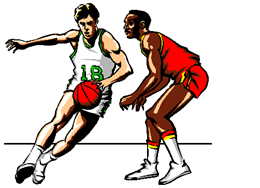 Шаймерденов Арман ТурсунулыУчитель физической культуры КГУ «Тимирязевская СШ»п. Тимирязева 2014 г.План конспект урока по ФК № 70Раздел: Спортивные игры: БаскетболУчитель: Шаймерденов А.Т.Дата: 27 февраля 2014Класс: 8 классМесто: спортивный зал Тимирязевской СШТема урока: Комбинации из освоенных элементов техники: ловля, передача, ведение, бросок.Задачи урока:	Образовательные: совершенствовать передачу – ловлю мяча на месте, при встречном движении;совершенствовать умения в бросках мяча в корзину, в движении с отражением от щита, подбор мяча;совершенствовать игровые способности в учебной игре Баскетбол.Развивающие:развивать двигательные качества – ловкость, быстроту движений, выносливость.Воспитательные: воспитывать морально-волевые качества – смелость, честность, коллективизм.Инвентарь: баскетбольные мячи, свистокЧУХод урокаДоз-каОМУПодготовительная часть 15 мин1.Построение, рапорт, приветствие, сообщение задач урока.   
2. Повороты на месте: на пра-во, на ле-во, кру-гом.

3. Ходьба с переходом на легкий бег
4. Прыжки, Специальные беговые упражнения.5. ОРУ
6. Построение.5’30”2’3’30”3’30”30”Физорг до звонка, громко, одновременно, кратко, в доступной форме, Добиться четкости и правильности выполнения.
В колонне по одному 
Делимся  на 2 группы через середину.
В колонне по одному, руки вверх – вдох, руки вниз – выдох.В шеренгу по одному.

Основная часть 25 минI. Совершенствование передачи-ловли мяча на месте, при встречном движении.Упражнения в шеренгах по двое:а) передача мяча от груди с отскоком о пол;б) передача мяча по высокой траектории полета; в) передача мяча при встречном движении – один игрок выполняет движение, второй – выбегает ему на встречу;  в этот момент первый игрок делает передачу мяча от груди с отскоком о площадку;г) то же что и в пункте в), но передача мяча по высокой траектории полета;д) обводка  –  первый игрок ведет мяч вокруг своего партнера, защищая своим корпусом, продолжая движения ведения мяча; передача мяча второму игроку.II. Совершенствование умения броска в корзину в движении с отражением от щита, подбор мяча.1. Перестроение в 2 колонны ( встать за лицевой линией).2. Передача мяча 2 руками от груди в парах без ведения вдоль границ зала, бросок по кольцу, подбор.3. Ведение 2 шага, передача мяча под 35о на ускорение, прорыв; бросок по кольцу.4. Ведение:– передача в прыжке в одно касание;– ловля в прыжке – 2 шага бросок по кольцу.5. Перестроение в 2 отделения:первый игрок выполняет передачу мяча из-под кольца,  второй и третий игроки открываются, второй отдает третьему пас, третий игрок выполняет бросок по кольцу.III. Совершенствование игровых способностей в учебной игре “Баскетбол”.5’10’10’Амортизировать движение рук и ног при ловле.Ловить мяч в прыжке вытянув руки.Выполнить передачу мяча в шаге, после ведения.Ловить мяч, двигаясь на встречу; мяч встречать как можно дальше от себя. Ловить мяч в прыжке над головой, за голову руки не заводить.Выполнять действия защитника.Быть внимательнее.Не допускать пробежек.При броске выше траектории, подбор осуществлять ближе к щиту в прыжке.Завершая движение толкнуться вверх, несколько назад,второй шаг выполнять в безопорном положении.Передачу выполнить по высокой траектории.Ловить мяч в прыжке.Выполнить прицеливание перед броском.Бросающий идет на подбор, переходит на передачу, пасующий на бросок.Заключительная часть 5 мин1. Построение.2. Подведение итогов урока, краткий анализ его частей, дать домашнее задание.

30”4’30”В шеренгу по одному.Отметить внимательных и активных, указать на общие ошибки, доступные упражнения.